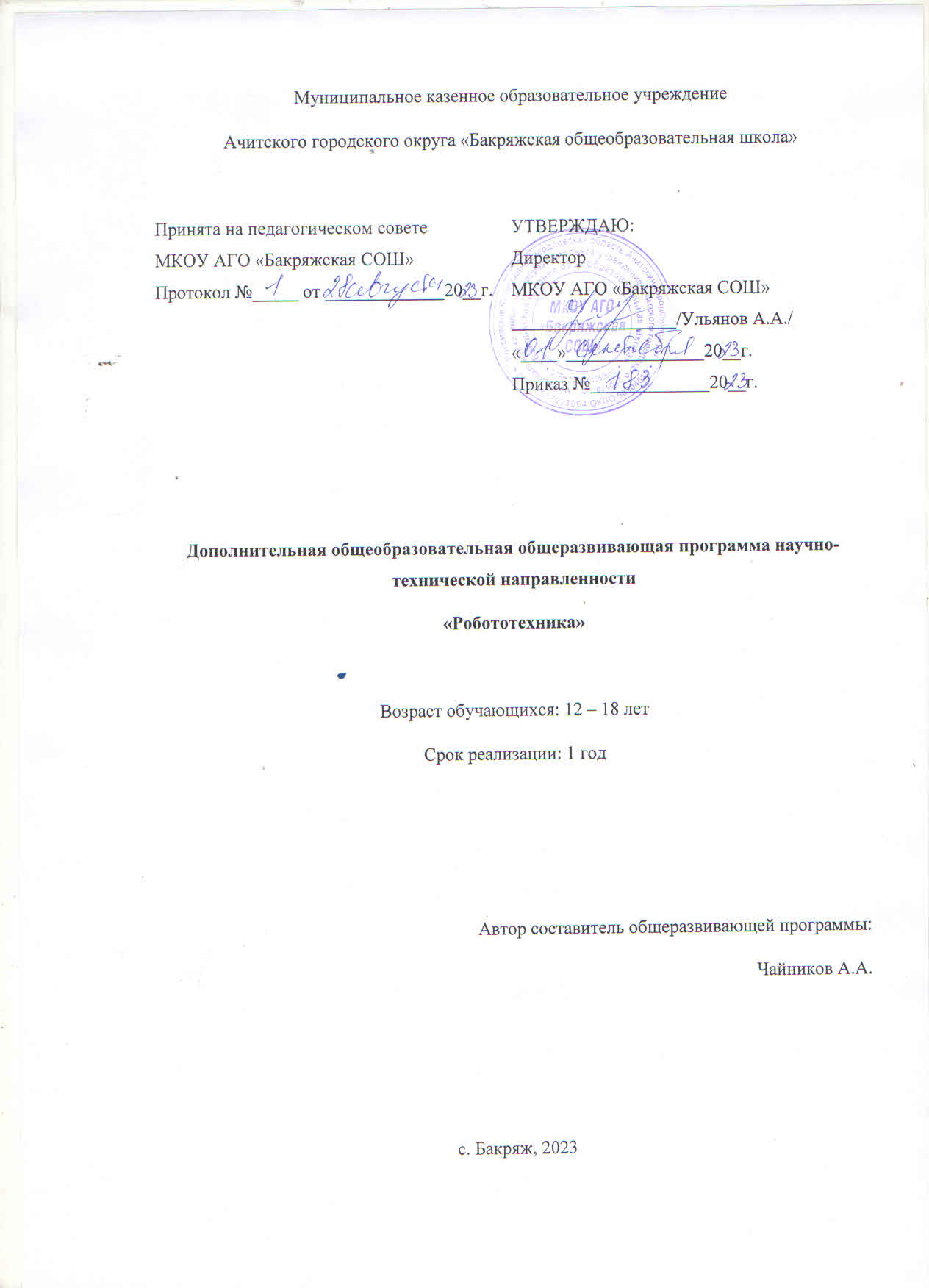 Раздел №1 Комплекс основных характеристик программы1.1. Пояснительная запискаДанная программа курса научно-технической направленности, т.к. в наше время робототехники и компьютеризации, ребенка необходимо учить решать задачи с помощью автоматических процессов, которые он сам может спроектировать, защитить свое решение и воплотить его в реальной модели, т.к. непосредственно сконструировать и запрограммировать.Актуальность  развития этой темы заключается в том, что в настоящий момент в России завиваются нанотехнологии, электроника, механика и программирование. Т.е. созревает благодатная почва для развития компьютерных технологий и робототехники. Успехи РФ в XXI веке будут определять не природные ресурсы, а уровень интеллектуального потенциала, который определяется уровнем самых передовых на сегодняшний день технологий. Уникальность образовательной робототехники заключается в возможности объединить конструирование и программирование в одном курсе, что способствует интегрированию преподавания информатики, математики, физики и черчения, а также естественных наук с развитием инженерного мышления, через техническое творчество. Техническое творчество – мощный инструмент синтеза знаний, закладывающий прочные основы системного мышления. Таким образом, инженерное творчество и лабораторные исследования – многогранная деятельность. Которая должна стать составной частью повседневной жизни каждого обучающегося.Для успешного проведения занятий используются разнообразные виды работ: игровые элементы, дидактический и раздаточный материал, головоломки, проекты, исследования.Программа рассчитана на дополнительное образование обучающихся 12 – 18 лет (7 – 11 классы). Этот возрастной период характеризуется стремлением обучающихся к признанию их способностей, как у сверстников, так и у единомышленников. Состав учебной группы – постоянный на протяжении одного учебного года.Занятия проводятся в кабинете на базе проектной площадки «Точка роста».Программа рассчитана на 1 год обучения по 2 часа в неделю в зависимости от психологической готовности к обучению, физического, интеллектуального уровня готовности обучающихся к освоению дополнительной общеобразовательной программы.Форма обучения – преимущественно очная, но также подразумеваются очно-заочное и дистанционное обучение.Режим занятий – Общее количество часов в год: 68 часов. Количество часов в неделю – 2 часа. Продолжительность одного занятия – 40 минут. Перерыв между занятиями – 10 минут.1.2. Цель и задачи программыЦель: формирование и развитие у обучающихся системы технологических знаний и умений, необходимых для осваивания разнообразных способов и средств работы для создания робототехнических систем.Задачи:Обучающие• Познакомить учащихся с основными терминами и понятиями в области робототехники и научить использовать специальную терминологию; • Сформировать представление об основных законах робототехники; • Сформировать первоначальные представления о конструировании роботов; • Познакомить учащихся с основами разработки алгоритмов при создании робототехнических конструкций; • Усовершенствовать или привить навыки сборки и отладки простых робототехнических систем; • Познакомить с основами визуального языка для программирования роботов; • Систематизировать и/или привить навыки разработки проектов простых робототехнических систем; • Сформировать у школьников базовые представления в сфере инженерной культуры. Развивающие • Стимулировать интерес к смежным областям знаний: математике, геометрии, физике, биологии; • Способствовать заинтересованности в самостоятельном расширении кругозора в области конструирования робототехнических систем; • Формировать информационную культуру, умение ориентироваться и работать с разными источниками информации; • Поощрять стремление к применению своего потенциала в поиске оригинальных идей, обнаружении нестандартных решений, развитию творческих способностей; • Развить способности работы индивидуально и в командах разного качественного и количественного состава группы; • Прививать навыки к анализу и самоанализу при создании робототехнических систем; • Содействовать саморазвитию в формировании успешных личных стратегий коммуникации и развитию компетенций при участии учеников в командной работе; • Развить интерес учащихся к естественным и точным областям науки; • Развить нестандартное мышление, а также поисковые навыки в решении прикладных задач; • Развить творческий потенциал подростков и юношества в процессе конструирования и программирования роботов; • Развить познавательный интерес и мотивацию к учению и выбору инженерных специальностей;Воспитательные задачи • Формировать интерес к практическому применению знаний, умений и навыков в повседневной жизни и в дальнейшем обучении; • Поощрять целеустремленность, усердие, настойчивость, оптимизм, веру в свои силы; • Способствовать развитию способности конструктивной оценки и самооценки, выработке критериев оценок и поведенческого отношения к личным и чужим успехам и неудачам; • Подтверждать высокую ценность таких способностей и качеств, как эмоциональная уравновешенность, рассудительность, эмпатия; • Поддерживать представление учащихся о значимости общечеловеческих нравственных ценностей, доброжелательности, сотрудничества;• Прививать культуру организации рабочего места, правила обращения со сложными и опасными инструментами; • Воспитать устойчивый интерес к методам технического моделирования, проектирования, конструирования, программирования.1.3. Содержание программыУчебный планСодержание учебного планаГлава 1. Основные понятия микроэлектроникиМикроэлектроника и робототехника. Основные понятия. Знакомство с микроконтроллером Arduino. Теоретические основы электроники. Практикум:Маячок СветофорГлава 2. Основные принципы программирования микроконтроллеровПрограммирование Arduino. Логические и переменные конструкции. Аналоговые и цифровые входы и выходы. Принципы их использования. Применение массивов.Практикум (проекты):Азбука МорзеКнопочный переключательСветильник с кнопочным управлениемКнопочные ковбоиМаячок с нарастающей яркостьюМодель пламени свечиСветильник с управляемой яркостьюСчетчик нажатийСекундомерГлава 3. Датчики для микроконтроллераСенсоры. Датчики Arduino. Подключение различных датчиков к Arduino.Практикум (проекты):МетеостанцияАвтоматическое освещениеИзмерение влажности, температуры и давления воздухаИзмерение сердцебиенияЗащитный код клавиатурыИндикация света.Глава 4. Практическое применение микроконтроллеровСенсоры. Датчики Arduino. Подключение различных датчиков к Arduino.Проекты:Светильник с управляемой яркостьюМетеостанцияАвтоматическое освещениеИзмерение влажности, температуры и давления воздухаИзмерение сердцебиенияЗащитный код клавиатурыИндикация света.1.4. Планируемые результатыВ результате изучения курса робототехники обучающиеся должны знать:Правила техники безопасности при работе с электрическими приборами;Роль и место микроэлектроники в современном обществе;Основные характеристики и принцип работы микроконтроллера;Методы проектирования, сборки, настройки устройств;Основы программирования автоматизированных систем;Основы языка программирования Arduino IDE;Принципы самостоятельной разработки проектов устройств на основе микроконтроллера Arduino;Принципы ведения исследовательских и научно-практических работ.Уметь:Работать по предложенным инструкциям;Творчески подходить к решению поставленной задачи;Довести решение задачи до работающей модели;Излагать мысли в четкой логической последовательности, отстаивать свою точку зрения, анализировать ситуацию и самостоятельно находить ответы на вопросы путем логических рассуждений;Работать над проектов в команде, эффективно распределять обязанности.Раздел №2 Комплекс организационно-педагогических условий2.1. Календарный учебный график2.2. Условия реализации общеразвивающей программыМатериально-техническое обеспечение:1. Ноутбук, или стационарный ПК. 2. Программное обеспечение Arduino IDE 3. Наборы по микроэлектронике Arduino4. Наборы датчиков, сервоприводов, LCD – экранов, и др.Цифровые образовательные ресурсы:Для учащихся: Основная (ЦОР): 1. http://wiki.amperka.ru/ теоретический и практический материал, описание практикума 2. http://robocraft.ru/page/summary/#PracticalArduino Теоретический и практический материал 3. http://avr-start.ru/?p=980 Электроника для начинающих. Уроки. Дополнительная: 1. http://bildr.org Инструкции и скетчи для подключения различных компонентов к плате Arduino. 2. http://arduino4life.ru практические уроки по Arduino. 3. http://arduino-project.net/ Видео уроки, библиотеки, проекты, статьи, книги, приложения на Android. Для учителя (ЦОР): 1. https://sites.google.com/site/arduinodoit/home Методические разработки, описание практических и лабораторных работ. 2. http://bildr.org Инструкции и скетчи для подключения различных компонентов к плате Arduino. 3. http://arduino4life.ru практические уроки по Arduino. 4. http://avr-start.ru/?p=980 Электроника для начинающих. Уроки. 5. http://edurobots.ru Занимательная робототехника. 6. http://lesson.iarduino.ru Практические уроки Arduino. 7. http://zelectro.cc Сообщество радиолюбителей (Arduino). Уроки, проекты, статьи и др. 8. http://cxem.net Сайт по радиоэлектроники и микроэлектронике. 9. http://arduino-project.net/ Видео уроки, библиотеки, проекты, статьи, книги, приложения на Android. 10. http://maxkit.ru/ Видео уроки, скетчи, проекты Arduino. 11. http://arduino-diy.com Все для Arduino. Датчики, двигатели, проекты, экраны. 12. http://www.robo-hunter.com Сайт о робототехнике и микроэлектронике. 13. http://boteon.com/blogs/obuchayuschie-lekcii-po-arduino/uroki-po-arduino-oglavlenie.html? Уроки по Arduino. 14. http://arduinokit.blogspot.ru/ Arduino-проекты. Уроки, программирование, управление и подключение. 15. http://kazus.ru/shemes/showpage/0/1192/1.html Электронный портал. Новости, схемы, литература, статьи, форумы по электронике. 16. http://www.radioman-portal.ru/36.php Портал для радиолюбителей. Уроки, проекты Arduino. 17. http://www.ladyada.net/learn/arduino/ уроки, инструкция по Arduino. 18. http://witharduino.blogspot.ru/ Уроки Arduino. 19. http://arduino.ru/Reference Проекты, среда программирования Arduino. 20. http://a-bolshakov.ru/index/0-164 Видеоуроки, проекты, задачи. 21. http://arduino-tv.ru/catalog/tag/arduino Проекты Arduino. 22. http://herozero.do.am/publ/electro/arduino/arduino_principialnye_skhemy_i_uroki/4-1-0-32 Принципиальные схемы и уроки Arduino. 23. http://interkot.ru/blog/robototechnika/okonnoe-upravlenie-sistemoy-arduino/ студия инновационных робототехнических решений. Уроки, проекты.Тема курсаКоличество часов (общее)Теоретическая часть (часов)Практическая часть (часов)Формы занятийОсновные понятия микроэлектроники633Практикум, лабораторная работаОсновные принципы программирования микроконтроллера1477Проект, практикум, лабораторная работаДатчики для микроконтроллера1055Проект, практикум, лабораторная работаПрактическое применение микроконтроллеров241212ПроектЭлектронный текстиль844Практикум, лабораторная работаПроектная работа624ПроектВсего683335№ п\пТемаКол-во часовСодержаниеОснащениеОсновные виды учебной деятельности обучающихсяВид контроляГлава №1. Основные понятия микроэлектроникиГлава №1. Основные понятия микроэлектроникиГлава №1. Основные понятия микроэлектроникиГлава №1. Основные понятия микроэлектроникиГлава №1. Основные понятия микроэлектроникиГлава №1. Основные понятия микроэлектроникиГлава №1. Основные понятия микроэлектроники1Микроэлектроника и робототехника. Основные понятия, сферы применения1Роль микроэлектроники на современном этапе развития общества. Основные понятия микроэлектроники. Структура и состав контроллера Arduino. Среда программирования. Техника безопасностиРабочий листПростейшая программаОписывает основные понятия, связанные с направлением микроэлектроники;Приводит примеры применения микроэлектроники в современном обществе.Дискуссия2Знакомство с микроконтроллером Arduino1Роль микроэлектроники на современном этапе развития общества. Основные понятия микроэлектроники. Структура и состав контроллера Arduino. Среда программирования. Техника безопасностиРабочий листПростейшая программаОписывает основные понятия, связанные с направлением микроэлектроники;Приводит примеры применения микроэлектроники в современном обществе.Дискуссия3Теоретические основы электроники4Управление электричеством. Законы электричества. Как быстро строить схемы: макетная плата. Чтение электрических схем. Управление светодиодом. Мультиметр. Электронные измерения.Проект «Маячок», «Светофор»Объясняет основные понятия электричества;Проводит основные расчеты для построения электрической схемы;Называет основные элементы на цифровых схемах;Пользуется средой программирования для создания программы.ПрактикумГлава №2. Основные принципы программирования микроконтроллеровГлава №2. Основные принципы программирования микроконтроллеровГлава №2. Основные принципы программирования микроконтроллеровГлава №2. Основные принципы программирования микроконтроллеровГлава №2. Основные принципы программирования микроконтроллеровГлава №2. Основные принципы программирования микроконтроллеровГлава №2. Основные принципы программирования микроконтроллеров4Программирование Arduino2Подпрограммы: назначение, описание и вызов. Параметры, локальные и глобальные переменные. Логические конструкции. Функция и ее аргументы. Создание собственных функций и их использованиеПроект «Азбука морзе»Использует современные среды программирования микроконтроллеров;Объясняет основную структуру программы и ее элементы;Пользуется такими основными понятиями программирования как переменные, выражения, логические конструкции, функции;Умеет составлять программу в соответствии с поставленной задачей и загрузить ее в микроконтроллер;Анализирует представленную компьютерную программу и определяет, что соответствующая программа выполняет.Проект, практикум5Логические переменные и конструкции4Особенности подключения кнопки. Устранение шумов с помощью стягивающих и подтягивающих резисторов. Программное устранение дребезга. Булевые переменные и константы, логические операции.Проект «Кнопочный переключатель», «Светильник с кнопочным управлением», «Кнопочные ковбои»Использует современные среды программирования микроконтроллеров;Объясняет основную структуру программы и ее элементы;Пользуется такими основными понятиями программирования как переменные, выражения, логические конструкции, функции;Умеет составлять программу в соответствии с поставленной задачей и загрузить ее в микроконтроллер;Анализирует представленную компьютерную программу и определяет, что соответствующая программа выполняет.Проект, практикум6Аналоговые и цифровые входы и выходы. Принципы их использования4Аналоговые и цифровые сигналы, понятие ШИМ. Управление устройствами с помощью портов, поддерживающих ШИМ. Циклические конструкции, датчик случайных чисел. Использование датчика в программировании Arduino.Проект «Маячок с нарастающей яркостью»;«Модель пламени свечи»;«Светильник с управляемой яркостью».Объясняет разницу между цифровым и аналоговым сигналом;Приводит примеры использования различных типов сигналов;Осуществляет подключение электронной схемы в зависимости от типа выбранного сигнала;Проверяет тип сигнала, подаваемого на устройство;Объясняет принцип широтно-импульсной модуляции;Описывает цветовые модели и их роль в создании цвета;Обосновывает выбор соответствующего типа сигнала в своей схеме.Проект, практикум7Применение массивов4Понятие массива. Массивы символов. Пьезоэффект. Управление звуком.Проект «Счетчик нажатий»«Секундомер»Объясняет разницу между цифровым и аналоговым сигналом;Приводит примеры использования различных типов сигналов;Осуществляет подключение электронной схемы в зависимости от типа выбранного сигнала;Проверяет тип сигнала, подаваемого на устройство;Объясняет принцип широтно-импульсной модуляции;Описывает цветовые модели и их роль в создании цвета;Обосновывает выбор соответствующего типа сигнала в своей схеме.Глава №3. Датчики для микроконтроллераГлава №3. Датчики для микроконтроллераГлава №3. Датчики для микроконтроллераГлава №3. Датчики для микроконтроллераГлава №3. Датчики для микроконтроллераГлава №3. Датчики для микроконтроллераГлава №3. Датчики для микроконтроллера8Сенсоры. Датчики Arduino5Роль сенсоров в управляемых системах. Сенсоры и переменные резисторы. Делитель напряжения. Потенциометр. Аналоговые сигналы на входе Arduino. Использование монитора последовательного порта для наблюдений за параметрами системыПроект«Светильник с управляемой яркостью»«Автоматическое освещение»«Измерение температуры»Объясняет понятие сенсора; различает типы сенсоров;Приводит примеры применения сенсоров;Осуществляет настройки датчиков;Снимает показания, которые посылают датчики;Описывает проблемы, возможные при использовании датчиков;Пользуется различными типами датчиков для получения необходимой информации;Создает программный код для управления датчиками.Практикум, проект9Подключение различных датчиков к Arduino5Датчики сердцебиения, лазер. Датчик дождя (влаги). Датчик окиси углерода. Датчик температуры и влажности. Датчик давления. Датчик холла, Датчики пара, пламени, освещенности, звука, влажности почвы, наклона и др.Проект«Защитный код клавиатуры»«Индикация света»«Измерение сердцебиения»«Температура, влажность и давление воздуха»Объясняет понятие сенсора; различает типы сенсоров;Приводит примеры применения сенсоров;Осуществляет настройки датчиков;Снимает показания, которые посылают датчики;Описывает проблемы, возможные при использовании датчиков;Пользуется различными типами датчиков для получения необходимой информации;Создает программный код для управления датчиками.Проект, практикумГлава №4. Практическое применение микроконтроллеровГлава №4. Практическое применение микроконтроллеровГлава №4. Практическое применение микроконтроллеровГлава №4. Практическое применение микроконтроллеровГлава №4. Практическое применение микроконтроллеровГлава №4. Практическое применение микроконтроллеровГлава №4. Практическое применение микроконтроллеров10Цифровые индикаторы. Применение массивов4Назначение, устройство, принципы действия семисегментного индикатора. Управление. Массив данных. Электронные часы.Проект«Секундомер»«Счетчик нажатий»«Перетягивание каната»Пользуется такими основными понятиями программирования как массивы;Объясняет явление пьезоэффекта;Собирает электрическую схему для управления звуком;Использует кодовую таблицу для программирования слов;Собирает электрическую схему с использованием поетнциометра.Проект, практикум11Работа со звуком4Пьезопищалка. Частота звука. Подключение пьезоизлучателя, изучение команды tone(). Воспроизведение простых мелодий.Проект «Мерзкое пианино»Пользуется такими основными понятиями программирования как массивы;Объясняет явление пьезоэффекта;Собирает электрическую схему для управления звуком;Использует кодовую таблицу для программирования слов;Собирает электрическую схему с использованием поетнциометра.Практикум12Библиотеки2Что такое библиотеки. Использованием библиотек в программе. Установка, создание библиотек.Проект «Комнатный термометр»«Метеостанция»Испольщует библиотеки в программе;Умеет создавать и устанавливать библиотеки;Умеет использовать математические функции в программеПрактикум, проект13LCD-экраны. Управление микроконтроллерами через USB4Жидкокристаллический экран. Характеристики. Подключение символьного дисплея к микроконтроллеру. Основные команды для вывода информации на экран. Бегущая строка. Вывод на экран информации с датчиков из предыдущих занятий.Проект«Тестер батареек»«Светильник с управлением через USB»Описывает основные принципы строения ЖК-экранов;Приводит примеры применения ЖК-экранов;Подключает ЖК-экран в электрическую схему;Использует библиотеки, классы, объекты при программировании ЖК-экранов.Проект, практикум14Двигатели. Типы. Управление двигателями4Движение объектов. Постоянные двигатели. Шаговые двигатели. Серводвигатели. Транзисторы. Основы управления сервоприводом. Драйвер мотора. Скорость вращения мотора, изменение направления вращения.Проект«Миксер»Объясняет принципы строения двигателей различных типов;Подключает к электрической схеме двигатели различных типов;Пользуется драйвером двигателя для подключения сервомоторов к электрической схеме.Практикум, проект15Регистрация данных на SD и Micro-SD карты2Запись данных на SD и Micro-SD карты. Чтение datasheetУмеет считывать данные с датчиков и записывать их на SD и Micro-SD карту, передавать данные по беспроводной связиПрактикум16Беспроводная связь4Подключение модулей беспроводной связи. Чтение datasheet, GSM,Ю Bluetooth и др. Подключение Bluetooth модуля к Arduino. Управление светодиодом, подключенным к Arduino, с компьютера и планшета. Передача данных с Arduino на компьютер и планшет. Специальные приложения на компьютере и смартфоне для удобного интерфейса взаимодействия с Arduino по bluetoothУмеет считывать данные с датчиков и записывать их на SD и Micro-SD карту, передавать данные по беспроводной связиПрактикумГлава №5. Электронный текстильГлава №5. Электронный текстильГлава №5. Электронный текстильГлава №5. Электронный текстильГлава №5. Электронный текстильГлава №5. Электронный текстильГлава №5. Электронный текстиль17Знакомство с платой Arduino Lilypad2Плата Arduino Lilypad и компоненты: светодиоды, акселерометр, датчик температуры, зуммер, переключатель.Проект «Светящийся браслет»Называет основные сферы применения электронного текстиля.Практикум18Проекты электронного текстиля6Плата Arduino Lilypad и компоненты: светодиоды, акселерометр, датчик температуры, зуммер, переключатель.Проект «Светящийся браслет»Называет основные сферы применения электронного текстиля.ПрактикумГлава №6. Проектная работаГлава №6. Проектная работаГлава №6. Проектная работаГлава №6. Проектная работаГлава №6. Проектная работаГлава №6. Проектная работаГлава №6. Проектная работа19Работа над собственным творческим проектом автономного электронного устройства4Творческий проект сочетает в себе как электронную начинку и микроконтроллер, так и механику и корпус.Называет основные сферы применения микроконтроллеров в обществе. Осуществляет анализ предоставленного устройства. Называет основные составляющие устройства. Использует дополнительные платы расширения и датчики для предоставления устройству соответствующих возможностей. Создает собственные библиотеки при программировании устройства. Приводит варианты улучшения существующей конструкции и работы электронного устройстваПроект20Итоговая презентация проекта2Презентация проектаНазывает основные сферы применения микроконтроллеров в обществе. Осуществляет анализ предоставленного устройства. Называет основные составляющие устройства. Использует дополнительные платы расширения и датчики для предоставления устройству соответствующих возможностей. Создает собственные библиотеки при программировании устройства. Приводит варианты улучшения существующей конструкции и работы электронного устройстваПроект